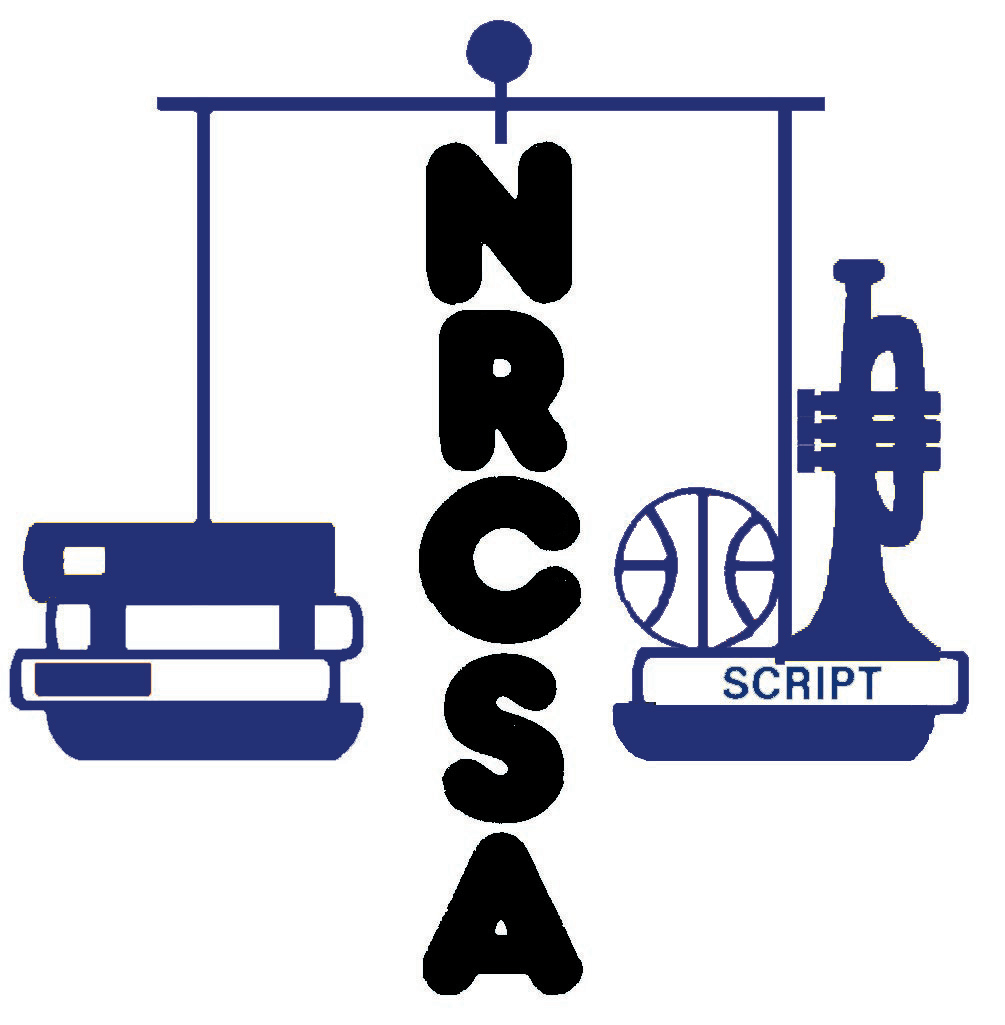 NEBRASKA RURAL COMMUNITY SCHOOLS ASSOCIATIONSUPERINTENDENT SEARCH SERVICE 455 S. 11TH St., Suite BLincoln, NE 68508                          (402) 335-7732                               superintendentsearch@nrcsa.netNRCSA SUPERINTENDENT APPLICATION FORMPlease fill in the gray boxes. You can click the box in which you want to type or you can use the ‘Tab’ key to advance to the next box.Personal Information:Current Employment Information: In the space below briefly describe your current school/district/educational institution in terms of organization/mission, enrollment, staff, budget, etc.    Also describe your position, experience with the organization, and major duties.  (Take as much space as needed, the next page of the application will be forced onto a new page)NEBRASKA RURAL COMMUNITY SCHOOLS ASSOCIATIONSUPERINTENDENT SEARCH SERVICE NRCSA SUPERINTENDENT APPLICATION FORMCertificationEndorsements: Certificates/Endorsements From Other States: Please attach a copy of your current Nebraska certificate OR provide evidence of eligibility for a Nebraska certificate endorsed for the Superintendency.  Eligibility for a provisional endorsement is acceptable.   Educational/Professional Training (Begin with undergraduate degree, there is no need to eliminate the blanks in this section)	                                           Educational Work Experience NEBRASKA RURAL COMMUNITY SCHOOLS ASSOCIATIONSUPERINTENDENT SEARCH SERVICE NRCSA SUPERINTENDENT APPLICATION FORMOther Professional ExperienceMemberships in Professional Organizations Professional Achievements/Awards/HonorsReferences Please list below the names and contact information for your current supervisor (if currently a Superintendent list your Board President) and three additional persons who have knowledge of your professional skills and character and who will provide a reference for you.  These are in addition to the three current letters of recommendation to be submitted with your application.   Additional ReferencesNEBRASKA RURAL COMMUNITY SCHOOLS ASSOCIATIONSUPERINTENDENT SEARCH SERVICE NRCSA SUPERINTENDENT APPLICATION FORMCandidate Statements (Use additional pages as necessary)	Please provide a brief autobiography. Please provide a personal statement describing your major educational accomplishments and the specific leadership and management skills you can bring to the Superintendency of the client school district. Provide any additional information you believe would assist the Board in evaluating your candidacy. Name:Home Phone: Mailing Address:Work Phone:City, State, Zip Code:Cell Phone:E-mail Address:How may we contact you?At workAt homeBy E-mailBy Cell Phone:Are you currently under contract to a school district or educational institution?If so, can you obtain a release to accept a new position? Name of DistrictLocation of DistrictInstitutionYour PositionNebraska Certificate Type:Expiration:Institution/LocationDegree Earned Date GrantedInstitution/LocationDates (From/To)  Position/DutiesInstitution/LocationDates (From/To)  Position/DutiesCurrent Supervisor Name:Position:E-mail address:Phone:Reference 1 Name:Reference 1 Position:Reference 1 E-mail address:Reference 1 Phone:Reference 2 Name:Reference 2 Position:Reference 2 E-mail address:Reference 2 Phone:Reference 3 Name:Reference 3 Position:Reference 3 E-mail address:Reference 3 Phone: